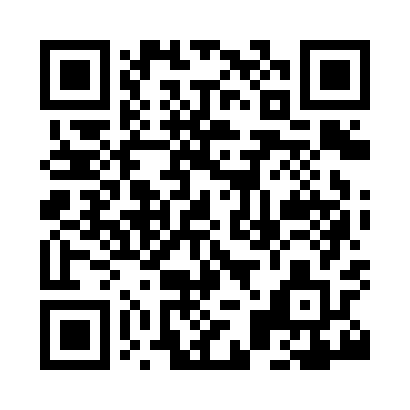 Prayer times for Ulcombe, Kent, UKMon 1 Jul 2024 - Wed 31 Jul 2024High Latitude Method: Angle Based RulePrayer Calculation Method: Islamic Society of North AmericaAsar Calculation Method: HanafiPrayer times provided by https://www.salahtimes.comDateDayFajrSunriseDhuhrAsrMaghribIsha1Mon2:544:471:016:379:1611:092Tue2:544:471:026:379:1611:093Wed2:554:481:026:379:1511:084Thu2:554:491:026:369:1511:085Fri2:564:501:026:369:1411:086Sat2:564:511:026:369:1411:087Sun2:574:511:026:369:1311:088Mon2:574:521:036:359:1211:079Tue2:584:531:036:359:1211:0710Wed2:594:541:036:359:1111:0711Thu2:594:551:036:349:1011:0612Fri3:004:571:036:349:0911:0613Sat3:004:581:036:349:0811:0614Sun3:014:591:036:339:0711:0515Mon3:025:001:036:339:0611:0516Tue3:025:011:046:329:0511:0417Wed3:035:021:046:329:0411:0418Thu3:035:041:046:319:0311:0319Fri3:045:051:046:309:0211:0320Sat3:055:061:046:309:0111:0221Sun3:065:071:046:299:0011:0222Mon3:065:091:046:288:5811:0123Tue3:075:101:046:288:5711:0024Wed3:085:121:046:278:5611:0025Thu3:085:131:046:268:5410:5926Fri3:095:141:046:258:5310:5827Sat3:105:161:046:248:5110:5828Sun3:105:171:046:248:5010:5729Mon3:115:191:046:238:4810:5630Tue3:125:201:046:228:4710:5531Wed3:145:221:046:218:4510:52